Разработка урока для 5-го класса по ОБЖ на тему "Опасные вещества в быту "Клепалов Сергей Михайлович, преподаватель – организатор ОБЖ  МОУ «Ключевская средняя общеобразовательная школа» - БШ  Суксунский район, Пермский крайНоминация: преподавание ОБЖ Цели: ●  Обучающая: расширить знания учащихся об опасных веществах в быту, о возможности отравления лекарствами, недоброкачественными продуктами питания. Сформировать представление о необходимости потребления натуральных продуктов. ●  Развивающая: развивать коммуникативные способности        учащихся, умение работать коллективно, вести продуктивную беседу,      практически применять теоретические знания. ● Воспитательная: воспитывать ответственное отношение к своему здоровью, аккуратность в быту. Ориентировать на использование продуктов, произведенных в России. Форма организации учебной деятельности учащихся – групповая.Наглядность: компьютерная презентация, дидактический материал, наглядные пособия (зубная паста, флаконы “Жидкое мыло”, “Жидкость для мытья посуды”, “Жидкость для чистки ванн” и т.д.)Ход урокаI. Организационное начало урока.Проверка готовности учащихся к уроку.Устный опрос по домашнему заданию. Закрепление пройденного материала с использованием презентации.1. Что может привести к затоплению в квартире?2. Как уберечься от затопления?3. Что нужно делать в случае затопления? (Слайд-активная презентация, при правильном выборе последовательности действий, всплывает оценка)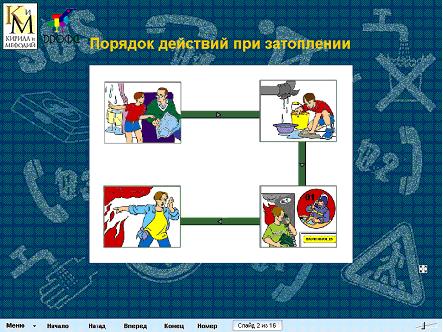 Рис. 1Изучение нового материала.Целепологание: сегодня на уроке мы узнаем, в чем заключается опасность средств бытовой химии, газа, лекарств, и как они действуют на организм человека, какое отрицательное влияние на организм человека. (Запись темы урока) Тема урока “Опасные вещества”.Учебные задачи: 1. Изучить: опасные вещества в быту, о возможности отравления лекарствами, недоброкачественными продуктами питания.2. Научиться правильно обращаться с опасными веществами. Грамотно действовать в случае появления запаха газа.II. Основная часть урока.Группы опасных веществ в быту.Мотивация учебной деятельности. Учащиеся дают ответы на поставленные учителем вопросы.Вопросы: 1. “К какой группе можно отнести “жидкое мыло”, “зубную пасту”, “жидкость для мытья посуды”?       2. К какой группе относятся отбеливатели?         3. К какой группе можно отнести “сжиженный газ”, “ацетон”?             3 группа: Огнеопасные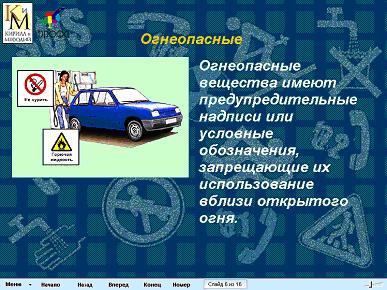 Рис. 44. К какой группе можно отнести “средство для борьбы с насекомыми”?               4 группа: Ядовитые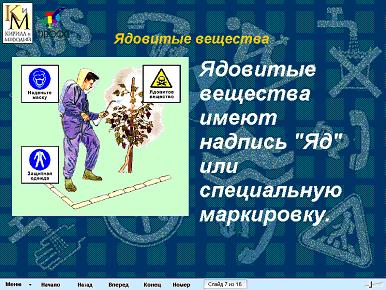 Рис. 5После каждого вопроса просматривается слайд в презентации.Учащиеся записывают в тетрадь группы и вещества относящиеся к ним.Бытовой горючий газ.Распознать бытовой газ сложно, так как он не имеет цвета и запаха, правда, он раздражает глаза. В газ добавляют специальные вещества со специфическим запахом, что бы можно было обнаружить утечку газа.Правила пользования газом (записать в тетрадь)- не открывать газовые краны максимально;- не оставлять включенную плиту без присмотра.Как же себя вести, если вы обнаружили запах газа в квартире.Просматривается слайд с алгоритмом действий.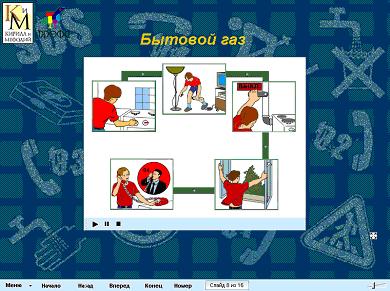 Рис. 6Лекарства. Слайды: Лекарства-помощники, Лекарства-враги.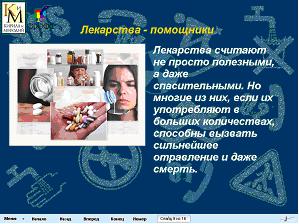 Рис. 7 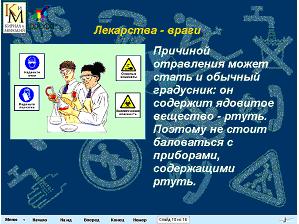 Рис. 8 Бытовая и прочая химия.Работа в группах по выработке инструкции по безопасному использованию средств бытовой химии.Обучающиеся зачитывают пункты выработанной ими инструкции.Вывод: Все лекарства и опасные вещества (бытовые химикаты, растворители, бензин, керосин и другие) должны храниться в недоступных для детей месте. (прочитать)Продукты питания.Беседа с классомВ каких случаях, по вашему мнению, продукты могут вызвать отравление?Да, летом, в жару очень быстро портятся почти все продукты, особенно мясомолочные (мясо, колбаса, творог). В них с огромной скоростью размножаются опасные для человека микроорганизмы. Особый колбасный яд может накапливаться не только в колбасе, но и в ветчине, соленой свинине, мясных консервах, причем эти продукты зачастую не имеют плохого запаха и сохраняют “свежий вид”. Поэтому продукты следует употреблять, если только вы уверены в их свежести или после горячей обработки. Хранить их лучше в темном прохладном месте, т.е. где? (В холодильнике). Пищу надо употреблять сразу же после приготовления, а перед следующим употреблением надо либо сильно охладить, либо прокипятить (прожарить, промыть кипятком, в зависимости от вида продукта).Как избежать пищевого отравления.Учащиеся читают на слайде “Профилактика пищевых отравлений”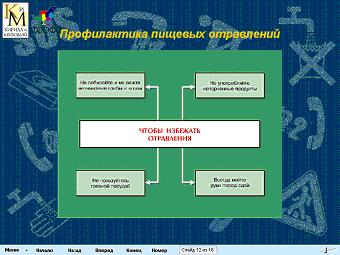 Рис. 9Закрепление новых знаний и умений.Для закрепления полученных знаний проведем тестирование Слайд: “Веселые тесты”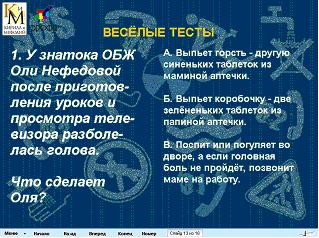 Рис. 10 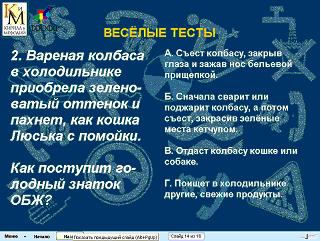 Рис. 11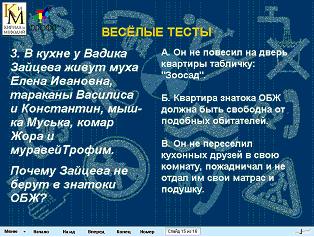 Рис. 12III. Подведение итогов урокаВывод: Все лекарства и опасные вещества (бытовые химикаты, растворители, бензин, керосин и другие) должны храниться в недоступном для детей месте.Заключительная часть.Повторить основные положения урока и проверить, как понята тема.Контрольные вопросы.1. Чем опасна газовая плита?2. Как не отравиться пищевыми продуктами.Домашнее задание:Составить памятку:“При покупке продуктов питания в магазине необходимо обращать внимание на следующие характеристики (записать в тетрадь):Памятка “Как правильно выбрать продукты”1. Внешний вид и целостность упаковки.2. Срок годности.3. Наличие пищевых добавок.В натуральных продуктах (соках, молоке и т.д.) для сохранности используют не химические добавки-консерванты, а метод пастеризации (быстрое нагревание до высоких температур и быстрое охлаждение). Во многих импортных кондитерских изделиях, напитках используются эмульгаторы, пищевые красители, ароматизирующие вещества, поэтому нужно обращать внимание на букву Е с индексом, означающую виды пищевых добавок.4. Полнота информации.